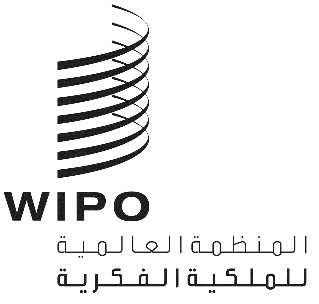 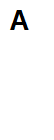 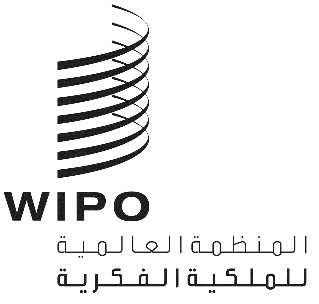 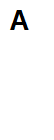 PCT/WG/14/5 الأصل: بالإنكليزيةالتاريخ: 12 مايو 2021الفريق العامل لمعاهدة التعاون بشأن البراءاتالدورة الرابعة عشرةجنيف، من 14 إلى 17 يونيو 2021فرقة العمل المعنية بقوائم التسلسل: تقرير مرحليوثيقة من إعداد المكتب الأوروبي للبراءاتيحتوي مرفق هذه الوثيقة على تقرير أعده المكتب الأوروبي للبراءات بشأن عمل فرقة العمل المعنية بقوائم التسلسل التي أنشأتها اللجنة المعنية بمعايير الويبو في دورتها الأولى المعقودة في أكتوبر 2010.إن الفريق العامل مدعو إلى الإحاطة علما بمضمون هذه الوثيقة.[يلي ذلك المرفق]الانتقال من معيار الويبو ST.25 إلى معيار الويبو ST.26 لعرض قوائم تسلسل النوويدات والأحماض الأمينيةمعلومات أساسيةأنشأت اللجنة المعنية بمعايير الويبو (لجنة المعايير أو اللجنة) فرقة العمل المعنية بقوائم التسلسل في دورتها الأولى (25 إلى 29 أكتوبر 2010) لتتولى المهمة رقم 44 (انظر الفقرة 29 من الوثيقة CWS/1/10):"صياغة توصية بشأن عرض قوائم تسلسل النوويدات والأحماض الأمينية باستخدام لغة الترميز الموسعة (XML) لاعتمادها معيارا للويبو. وينبغي تقديم اقتراح معيار الويبو الجديد إلى جانب تقرير بشأن وقع المعيار المذكور على معيار الويبو الحالي ST.25، إضافة إلى التغييرات الضرورية المقترح إدخالها على المعيار ST.25."وطُلب من فرقة العمل أيضا ما يلي: "التنسيق مع الهيئة المناسبة من هيئات معاهدة التعاون بشأن البراءات فيما يخص الأثر المحتمل لذلك المعيار على المرفق جيم للتعليمات الإدارية الخاصة بتلك المعاهدة."وعُيّن المكتب الأوروبي للبراءات مشرفاً على فرقة العمل واعتُمد معيار الويبو الجديد - وهو المعيار ST.26 - رسمياً في الدورة الرابعة للجنة المعايير المجتمعة مجدّداً (CWS/4BIS) في مارس 2016.واتفقت لجنة المعايير، في دورتها الخامسة، على أن يكون سيناريو "القطعية" خيار الانتقال الذي يقضي بأن يكون تاريخ الانتقال من المعيار ST.25 إلى المعيار ST.26 نفسه بالنسبة لجميع مكاتب الملكية الفكرية. كما قررت اعتبار تاريخ الإيداع الدولي التاريخ المرجعي، ويكون يناير 2022 تاريخ الانتقال.وفي الدورة نفسها، أبلغ المكتب الدولي لجنة المعايير بأنه سيستحدث أداة برمجية جديدة مشتركة لتمكين المودعين من إعداد قوائم التسلسل والتحقق من توافقها مع معيار الويبو ST.26. ومن ثم فقد وافقت لجنة المعايير على تعديل وصف المهمة رقم 44:"دعم المكتب الدولي عن طريق توفير متطلبات المستخدمين وتعليقاتهم بشأن البرنامج الحاسوبي للصياغة والتثبت وفقاً للمعيار ST.26؛ ودعم المكتب الدولي في المراجعة اللاحقة للتعليمات الإدارية لمعاهدة التعاون بشأن البراءات؛ وإعداد المراجعات اللازمة لمعيار الويبو ST.26 بناء على طلب اللجنة."وفي الدورة السادسة للجنة المعايير في أكتوبر 2018، اعتمدت اللجنة النسخة المراجعة الثانية لمعاير الويبو ST.26 (الإصدار 1.2)، على النحو الوراد في الوثيقة CWS/6/16. وشملت المراجعة تعديلات أُدخلت على المتن الرئيسي للمعيار ST.26 ومرفقاته الأول والثاني والثالث والرابع والسادس، وإضافة مرفق سابع جديد بعنوان "توصية تحويل قائمة تسلسل من المعيار ST.25 إلى المعيار ST.26" لتيسير الانتقال من معيار إلى آخر.وفي الدورة السابعة المعقودة في يوليو 2019، اعتمدت لجنة المعايير بعض التعديلات الموضوعية والتصويبات التحريرية على المرفقين الأول والسابع للمعيار ST.26 (الإصدار 1.3) (انظر الوثيقة CWS/7/14).التقرير المرحليأدوات الويبو للتسلسلاضطلع المكتب الدولي بإعداد أداتين برمجيتين مختلفتين من أجل تمكين مودعي طلبات البراءات من إعداد قوائم تسلسل متوافقة مع المعيار ST.26، وتمكين مكاتب البراءات من التثبّت من امتثال بيانات قوائم التسلسل المودعة لمعيار الويبو ST.26، وهاتان الأداتان هما:أداة الويبو للتسلسل: وهي أداة لمودعي الطلبات من أجل صياغة التسلسل والتثبت منه (تطبيق مكتبي مستقل)؛ومثبت أداة الويبو للتسلسل: وهي أداة لمكاتب الملكية الفكرية من أجل التثبت باعتبارها خدمة مستقلة في شبكة مكاتب الملكية الفكرية (خدمة صغيرة مدمجة في كل نظام لتكنولوجيا المعلومات في مكاتب الملكية الفكرية من أجل التحقق من امتثال قوائم التسلسل المودعة لمعيار الويبو ST 26).ويمكن الآن تنزيل أداة الويبو للتسلسل (الإصدار 1.0.0) ومثبت أداة الويبو للتسلسل (الإصدار 1.0.0) من موقع الويبو الإلكتروني. ومنذ نوفمبر 2018، تعمل فرقة العمل المعنية بقوائم التسلسل بنشاط على تقديم تعليقاتها بشأن مختلف مراحل الاختبار من أجل ضمان تنفيذ الوظائف كما هو متوقع، وكذلك ضبط الوظائف القائمة من أجل ضمان تلبية احتياجات المستخدمين. وقد عينت بعض مكاتب الملكية الفكرية أيضاً المستخدمين النهائيين من أجل اختبار الإصدارات المقدمة في كل مرحلة. وينظر المكتب الدولي حاليا في توسيع مجموعة المستخدمين النهائيين المشاركين في اختبار قبول المستخدم في عام 2021.ويعكف المكتب الدولي أيضا على إعداد محتويات تدريبية وينظم العديد من الندوات الإلكترونية التدريبية لفائدة مودعي الطلبات بشأن أداة الويبو للتسلسل، ولفائدة مكاتب البراءات بشأن استخدام مثبت أداة الويبو للتسلسل. وترد قائمة مختلف الدورات التدريبية المقدمة في صفحة الندوات الإلكترونية الخاصة بمعايير الويبو.مراجعة معيار الويبو St.26 جرت آخر مراجعة لمعيار الويبو ST.26 في ديسمبر 2020 في الدورة الثامنة للجنة المعايير (لإصدار 1.4)، وكانت على وجه الخصوص من أجل استيعاب معرّفات النصوص الحرة بلغة غير اللغة الإنكليزية (انظر الوثيقة CWS/8/6 REV).تنقيح الإطار القانوني لمعاهدة البراءات (اللائحة التنفيذية والتعليمات الإدارية لمعاهدة التعاون بشأن البراءات)جرت الموافقة على التعديلات على اللائحة التنفيذية لمعاهدة التعاون بشأن البراءات من أجل تنفيذ الانتقال من معيار الويبو ST.25 إلى معيار الويبو ST.26 في الدورة الثالثة عشرة لفريق العمل لمعاهدة التعاون بشأن البراءات، التي عقدت في أكتوبر 2020 (انظر الوثيقة PCT/WG/13/8). وينبغي تقديم هذه التعديلات إلى الدورة المقبلة للجمعية في عام 2021 من أجل اعتمادها لتدخل حيز النفاذ في 1يناير 2022. وفي وقت كتابة هذا التقرير المرحلي، يرتقب صدور تعميم يتضمن اقتراحات لإدخال تعديلات على التعليمات الإدارية والاستمارات والمبادئ التوجيهية لمعاهدة التعاون بشأن البراءات. وقد جرى التشاور مع فرقة العمل بالفعل، وقدمت مكاتبها الأعضاء تعليقات كثيرة إلى المكتب الدولي.[نهاية المرفق والوثيقة]